Несколько коротких правил для родителей будущих первоклассников:- Показывайте ребенку, что его любят таким, каков он есть, а не его достижения. - Приучайте ребенка к самостоятельности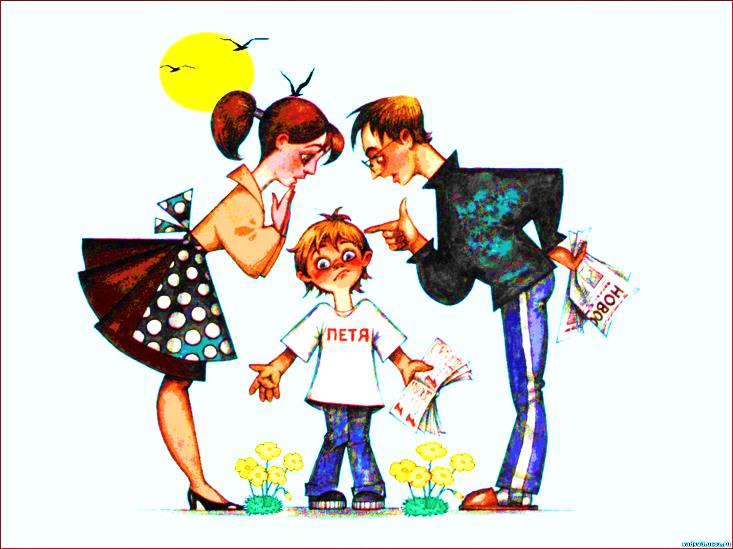 - Нельзя никогда (даже в сердцах) говорить ребенку, что он хуже других. - Следует по возможности честно и терпеливо отвечать на любые вопросы ребенка. - Старайтесь каждый день находить время, чтобы побыть наедине со своим ребенком. - Учите ребенка свободно и непринужденно общаться не только со своими сверстниками, но и со взрослыми. - Вселяйте в ребенке уверенность в свои силы. Вместо слов «Я так за тебя боюсь» пусть лучше звучат слова «Я в тебе уверена».- Не стесняйтесь подчеркивать, что Вы им гордитесь, хвалите своего ребенка за достижения, особенно, которые дались ему трудом и упорством. - Спрашивайте своего ребенка, если он вам ничего не рассказывает, делайте это тактично и тепло. - Всегда говорите ребенку правду, даже когда Вам это невыгодно. - Оценивайте только поступки, а не самого ребенка. - Не добивайтесь успеха силой. Принуждение в семье создает атмосферу разрушения личности ребенка. - Признавайте право ребенка на ошибки. - Ребенок относится к себе так, как относятся к нему взрослые. - Не думайте за ребенка, не перегружайте ребенка. - Приучайте ребенка содержать свои вещи в порядке- И вообще, хоть иногда ставьте себя на место своего ребенка, и тогда будет понятнее, как вести себя с ним. 